Ekfgyk mRihM+u rFkk ;kSu “kks’k.k  laca/kh dkuwu ,sls lHkh O;ogkj tks izR;{k #i ls ;k vizR;{k #i ls “kkfey gks] tks v#fp dj ;kSu Hkkouk ls izsfjr gksA“kkjhfjd laidZ ,oa fudV vkus dk iz;Ru A;kSu vuqxzg dh ekaxA;kSu vFkZ ls jaftr QfCr;kWaAv”yhy fp= fn[kkuk AdksbZ vU; v#fpdj ;kSu Hkko okyk “kkjhfjd] ekSf[kd vFkok xSj ekSf[kd laidZA,slk ;kSu mRihM+u tks vieku] LokLFk;];k lqj{kk dk Hk; fn[kkdj fd;k tk;s A,slk ;kSu mRihM+u tks gkfudkjd ifj.kkeksa dh psrkouh] /kedh nsdj fd;k tk;sA,slk ;kSu mRihM+u tks ns”k ;k ekgkSy nwf’kr gksus dh laHkkouk fn[kkdj fd;k tk;sANsM+[kkuh djukAfdlh L=h dh Lor=ark dks Hkax dks djus dk iz;Ru djuk AHkÌk etkd djuk AQksu ij v”yhy ckrphr djukAbPNk ds fo#/n djuk] mldh futrk dk mYy?kau djukAfdlh  Hkh izdkj dh T;knrh djukAvkfn laca/kh vijk/k gksus ij foHkkx izeq[k fudVLFk iqfyl Fkkuk] efgykk Fkkuk rFkk jkT; efgyk vk;ksx dks lwfpr djsaA** jkT; efgyk vk;ksx] jk;iqj] NRrhlx<+]  }kjk efgykvksa ds fgr esa izlkfjr**“kkldh; egkek;k egkfo|ky; jruiqjfo|kFkhZ vkpj.k lafgrkizR;sd fo|kFkhZ dks vkpj.k lafgrk dk iw.kZr% ikyu djuk vfuok;Z gSAizR;sd fo|kFkhZ dk O;ogkj f”k’V o fouez gksuk pkfg,AizR;sd fo|kFkhZ dks “kS{kf.kd ,oa “kS{k.ksRrj xfrfof/k;ksa esa iw.kZ fu’Bk yxu] rFkk ifjJe ds lkFk viuk nkf;Ro dk fuoZgu djuk gksxkAegkfo|ky; dh laifr@Hkou@iqLrdky;@iz;ksx”kkyk@Nk=kokl lqj{kk lqO;oLFkk]LoPNrk esa fo|kfFkZ;ksa dh Hkkxhnkjh vfuok;Z gSAegkfo|ky; ifjlj esa “kkafr O;oLFkk ,oa vuq”kklu cuk;s j[kuk vfuok;Z gSAegkfo|ky; ifjlj esa iku] xqV[kk] rEckdw ,oa xqM+k[kw iw.kZr% oftZr gSAd{kk esa eksckby Qksu can j[kuk vfuok;Z gSAizR;sd fo|kFkhZ dk ifjp; i= xzaFkky; dkMZ izfrfnu vius lkFk j[kuk ,oa ekaxs tkus ij rqjar izLrqr djuk vfuok;Z gSAVhi%& jSafxax esa lgHkxh gksuk] vkanksyu]fgalk]egkfo|ky;hu laifr dks {kfrxzLr djuk] egkfo|ky;hu vuq”kklu Hkax djuk] izkpk;Z@izk/;kidksa@egkfo|ky;hu deZpkfj;ksa ls ,oa vkil esa vHknz O;ogkj djuk] jktfufrd xfrfof/k;ksa esa Hkkx ysuk]eknd nO;ksa dk lsou djuk] vkil esa ekjihV djuk]pksjh djuk vijkf/kd ¼U;k;ky;hu½ ekeyksa esa fyIr gksuk] nqjkpj.k] dnkpj.k]djus ij] fo|kfFkZ;ksa dks egkfo|ky; ls fuyafcr@fu’dkflr fd;k tk ldrk gS ,oa vijkf/kd ekeyk Hkh nk;j fd;k tk ldrk gSA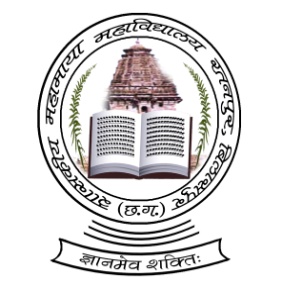 dk;kZy;] izkpk;Z'kkldh; egkek;k egkfo|ky;jruiqj & 495442ftyk & fcykliqj ¼N-x-½     Special College         Code - 2812Website: www.gmcratanpur.ac.in; Mobile: 8962311524, 9300311524Email: gmc_ratanpur@rediffmail.com; pri-mratanpur.cg@gov.in;col-mratanpur.cg@gov.inWebsite: www.gmcratanpur.ac.in; Mobile: 8962311524, 9300311524Email: gmc_ratanpur@rediffmail.com; pri-mratanpur.cg@gov.in;col-mratanpur.cg@gov.inWebsite: www.gmcratanpur.ac.in; Mobile: 8962311524, 9300311524Email: gmc_ratanpur@rediffmail.com; pri-mratanpur.cg@gov.in;col-mratanpur.cg@gov.in